საქართველო 0198, ქ. თბილისი, კახეთის გზატკეცილი #99, ტელ : 116 001 (180); ელ.ფოსტა: ncdc@ncdc.ge; ვებ–გვერდი: www.ncdc.ge99 Kakheti Highway, Tbilisi, 0198, Georgia; Phone: 116 001 (180) E-mail:ncdc@ncdc.ge; web: www.ncdc.geდოკუმენტის თარიღი - (ავტომატურად დაგენერიდეაბ დოკუმენტის შექმნის დღე/თვე/წელი)დოკუმენტის ნომერი - (ავტომატურად დაგენერიდეაბ დოკუმენტის სისტემური ნომერი, რაც დოკუმენტის იდენტიფიცირების საშუალებას იძლევა)ავტორიზაციის შესახებ ჰიგიენური დასკვნა სსიპ ლ. საყვარელიძის სახელობის დაავადებათა კონტროლისა და საზოგადოებრივი ჯანმრთელობის ეროვნულ ცენტრში (შემდგომში - ცენტრი) განხილულ იქნა თქვენი განცხადება და თანდართული დოკუმენტები:   პროდუქტზე - (ავტომატურად დაგენერიდება პროდუქტის დასახელება)მწარმოებელი კომპანია - (დაგენერიდება ავტომატურად)ქვეყანა - (დაგენერიდება ავტომატურად)სადეზინფექციო საშუალება - (დაგენერიდება ავტომატურად)გამოყენების სფერო - (დაგენერიდება ავტომატურად)შემოწმებულია ბაქტერიოციდული ეფექტი შტამებით-          ბაქტერიებისა და ვირუსების ეროვნული საცავის ლაბორატორიაში შემოწმებულ იქნა სადეზინფექციო საშუალების ბაქტერიოციდული ეფექტი შტამებით. სადეზინფექციო საშუალებამ მითითებული ექსპოზიციით უზრუნველყო ზემოაღნიშნული მიკრობების გაუვნებლობა და შესაძლებელია მისი გამოყენება მეთოდური  რეკომენდაციების შესაბამისად.      თქვენს მიერ, რეგისტრაციისათვის წარმოდგენილი დოკუმენტები აკმაყოფილებს საქართველოს შრომის, ჯანმრთელობისა და სოციალური დაცვის მინისტრის   2002 წლის 12 მარტის #64/ნ ბრძანებით „ქვეყანაში სამედიცინო და პროფილაქტიკური სადეზინფექციო საქმიანობის სრულყოფის შესახებ“ დამტკიცებულ მოთხოვნებს და  სადეზინფექციო საშუალება, რეგისტრირებულია   ცენტრის  მიერ და განთავსებულ იქნება საქართველოს ტერიტორიაზე გამოსაყენებლად რეგისტრირებულ სადეზინფექციო, სადერატიზაციო და სადეზინსექციო  საშუალებათა ნუსხაში.   ლ. საყვარელიძის სახელობის დაავადებათა კონტროლისა და საზოაგადოებრივი ჯანმრთელობის ეროვნული ცენტრისაჯარო სამართლის იურიდიული პირი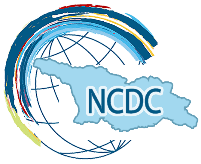 L.SAKVARELIDZE NATIONAL CENTER FOR DISEASE CONTROL AND PUBLIC HEALTHLegal Entity of Public Law